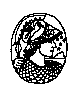 Universidade Federal do Rio de JaneiroInstituto de QuímicaDepartamento de Química AnalíticaDisciplina: IQU765- Química Analítica Forense;Curso de Pós-Graduação;Créditos: quatroHorário: Terça-feira: 8:00- 10:00 horas, sala 516;                 Quarta-feira: 10:00-12:00 horas, sala 516.Profs. Responsáveis: Claudio Cerqueira Lopes;                                           Rosangela Sabbatini Capella Lopes.f) Ementa1. Revisão de Análise de Drogas Forenses; 2. Tecnologias do tipo ELISA para teste de drogas abusivas; 3. Métodos de produção e análise forense utilizando Espectroscopia na região do Infravermelho, Espectroscopia de Massas e Ressonância Magnética Nuclear para Canabinóides, Opiáceos, Anfetaminas e Alcaloides com o Núcleo Tropano; 4. Fabricação de drogas ilícitas com ênfase na produção clandestina de anfetaminas. Métodos Sintéticos e com interesse a repressão legal; 5. Análise de drogas ilegais (heroína, cocaína, tetraidrocanabinol, ecstasy e sintéticas) no cabelo; 6. Extrações por fase sólida, líquida. Detecção de substâncias ilegais; 7. Limites de detecção de técnicas analíticas para os exames forenses; 8. Reagentes químicos para determinação qualitativa e semiquantitativa de sangue e sêmen; 9. Balística Forense; Classificação das armas de fogo, química das munições, projéteis de alta energia, análise de resíduos de disparo de armas de fogo, micro comparação balística.g) Bibliografia1. Steven B. Karch. Drug Abuse Handbook, 2o Ed., CRC Press, Florida, EUA, 2007; 2. Schaffer, M.; Wang; W.L.; Irving, J., An evaluation of two wash procedures for external contamination versus ingestion in the analysis of human hair samples of cocaine., J. Anal. Toxicol., 26, 485, 2002; 3. Cairns, T.; Hill, V.; Schaffer, M; Thristle, W., Removing and identifying drug contamination in the analysis of human hair., Forensic Sci. Int. 145, 97, 2004; 4. Schaffer, M.; Hill, V.; Cairns, T., Hair analysis for cocaine: the requirement for effective wash procedures and effects of drug concentration and hair porosity in contamination and decontamination, J. Anal.Toxicol., 29, 319, 2005; 5)Forensic  Chemistry, Second Edition-2013, Suzanne Bell, Pearson Education, Inc., Illinois-USA; 6) Fundamentos de Química Forense, 2012, Aline Thaís Bruni, Jesus Antônio Velho, Marcelo Firmino de Oliveira, Editora Millennium Ltda, Campinas – SP; 7) Balística Forense, 6a Edição – 2011, Domingos Tocchetto e José Carlos Fauri, Editora Millennium Ltda, Campinas – SP; 8) Frederick P. Smith, Handbook of Forensic Drug Analysis, Elsevier Academic Press, Amsterdam, Holland, 2005.Avaliações